РЕШЕНИЕРассмотрев проект решения о внесении изменения в Решение Городской Думы Петропавловск-Камчатского городского округа от 20.09.2012 № 533-нд «О размерах и условиях оплаты труда муниципальных служащих Петропавловск-Камчатского городского округа», внесенный Главой администрации Петропавловск-Камчатского городского округа Панченко Е.А., в соответствии со статьей 28 Устава Петропавловск-Камчатского городского округа, Городская Дума Петропавловск-Камчатского городского округа РЕШИЛА:Принять Решение о внесении изменения в Решение Городской Думы Петропавловск-Камчатского городского округа от 20.09.2012 № 533-нд
«О размерах и условиях оплаты труда муниципальных служащих Петропавловск-Камчатского городского округа».Направить принятое Решение Главе Петропавловск-Камчатского городского округа для подписания и обнародования.РЕШЕНИЕот 24.12.2014 № 288-ндО внесении изменения в Решение Городской Думы Петропавловск-Камчатского городского округа от 20.09.2012 № 533-нд
«О размерах и условиях оплаты труда муниципальных служащих Петропавловск-Камчатского городского округа»Принято Городской Думой Петропавловск-Камчатского городского округа(решение от 24.12.2014 № 640-р)1. Пункт 8 части 3 статьи 2 изложить в следующей редакции:«8) ежемесячное денежное поощрение в размере 25,5 должностных окладов (не ниже размера ежемесячного денежного поощрения, установленного в Приложении 2 к настоящему Решению);».2. Настоящее Решение вступает в силу после дня его официального опубликования и распространяется на правоотношения, возникшие с 01.12.2014.Глава Петропавловск-Камчатскогогородского округа                                                                                        К.Г. Слыщенко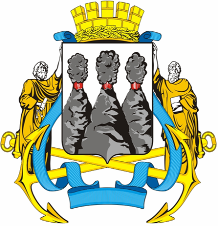 ГОРОДСКАЯ ДУМАПЕТРОПАВЛОВСК-КАМЧАТСКОГО ГОРОДСКОГО ОКРУГАот 24.12.2014 № 640-р24-я (внеочередная) сессияг.Петропавловск-КамчатскийО принятии решения о внесении изменения в Решение Городской Думы Петропавловск-Камчатского городского округа от 20.09.2012 № 533-нд «О размерах и условиях оплаты труда муниципальных служащих Петропавловск-Камчатского городского округа»Глава Петропавловск-Камчатского городского округа, исполняющий полномочия председателя Городской ДумыК.Г. СлыщенкоГОРОДСКАЯ ДУМАПЕТРОПАВЛОВСК-КАМЧАТСКОГО ГОРОДСКОГО ОКРУГА